4 июня. До обеда нас принимала у себя в гостях Уколова О.Н. директор Дома Культуры. Были игры, эстафеты и джинсовая дискотека!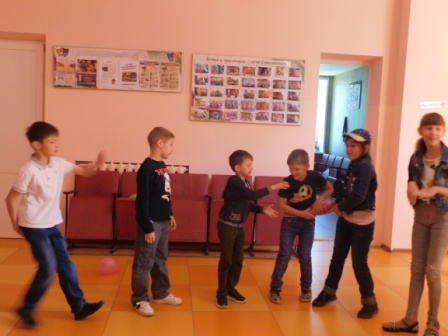 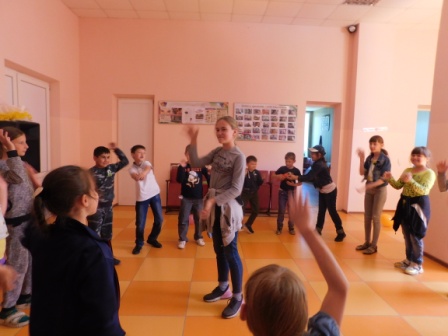 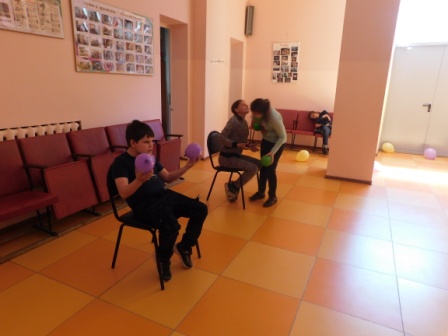 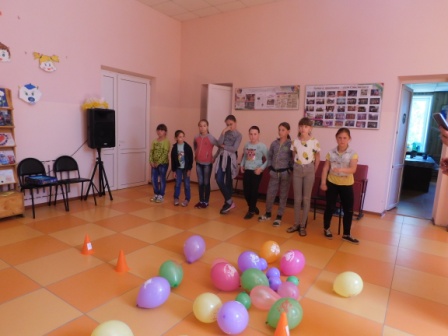 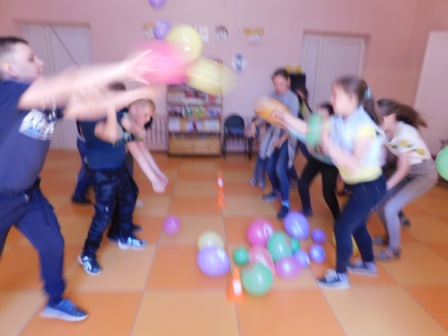 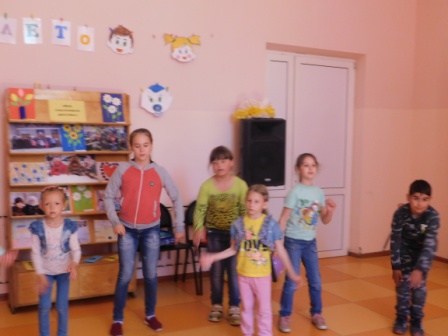 Завершился день по команде «на старт», «внимание», «марш!» легкоатлетическим забегом.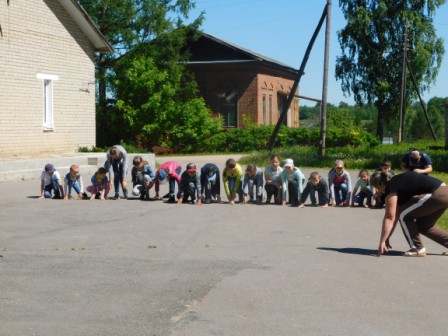 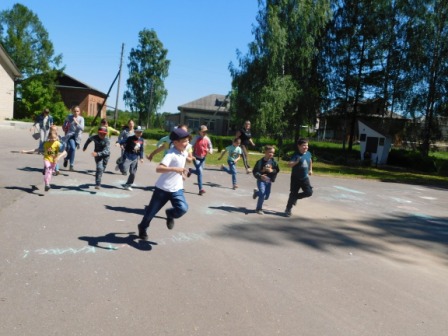 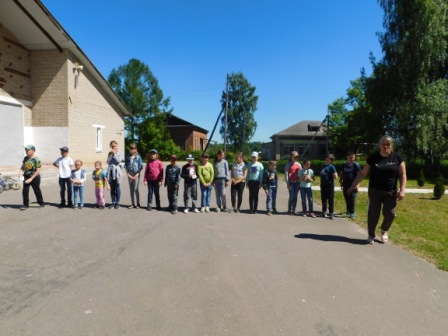 